Jak wyglądała Bończa kiedyś, jak wygląda Bończa dziś :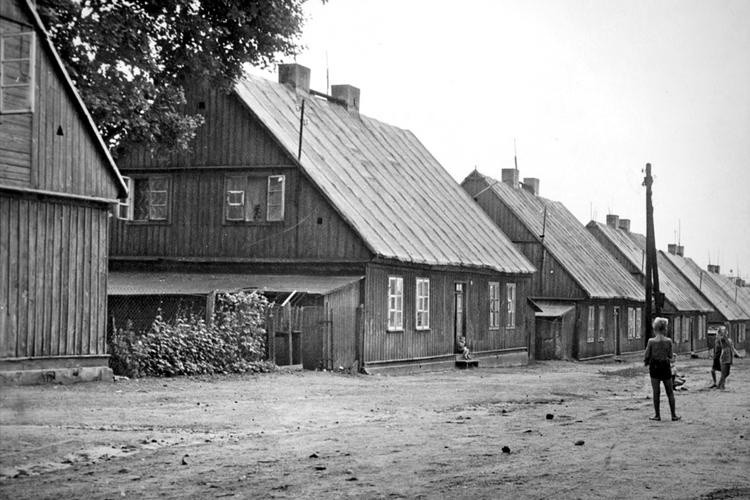 Kiedyś były drewniane domy i nie było w nich na przykład telewizorów, bo ludzie mieli słabsze zarobki. ł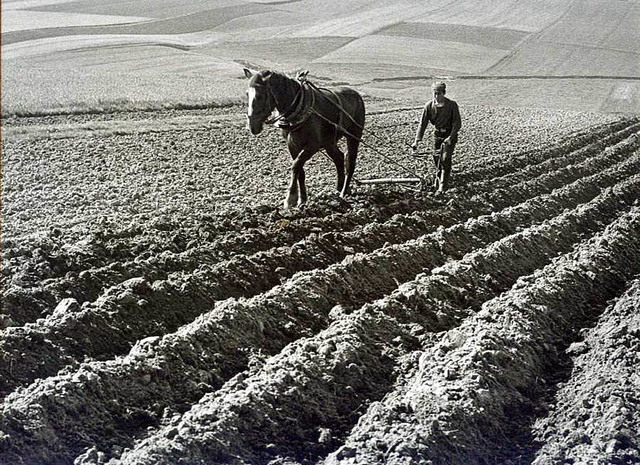  Kiedyś do orania wykorzystywało się konie.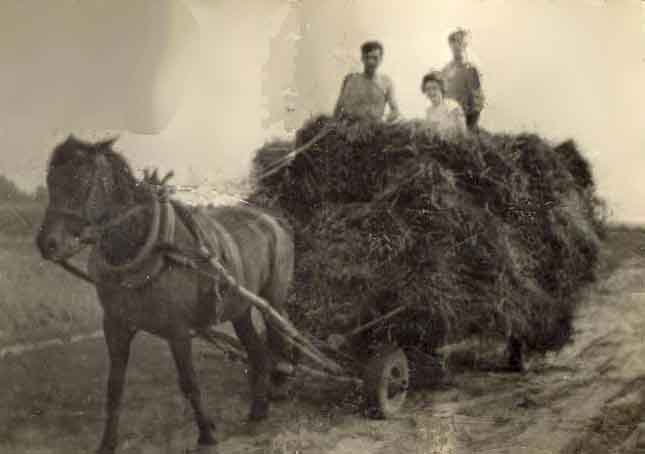 Kiedyś nie uprawiano sadów, tylko trawę i zboże .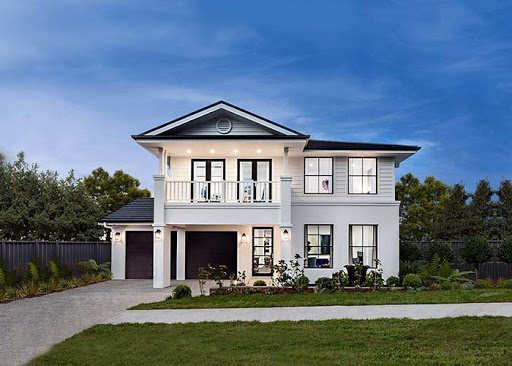 Teraz jest więcej murowanych domów z większą technologią.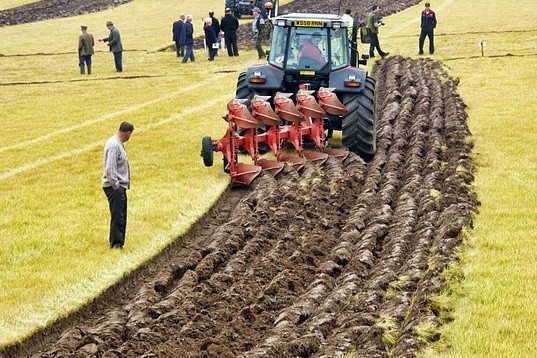 Teraz do orania wykorzstuję się ciągniki .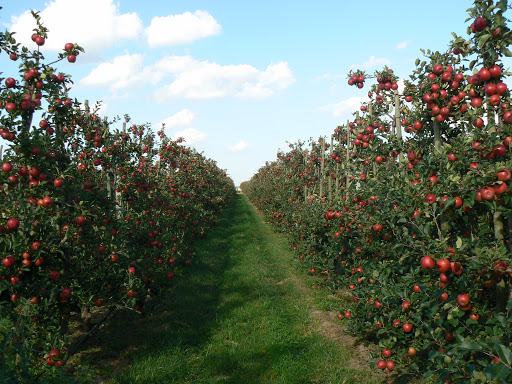 Teraz drzew jabłkowych się uprawia bardzo dużo, a zboża się sieję rzadko . 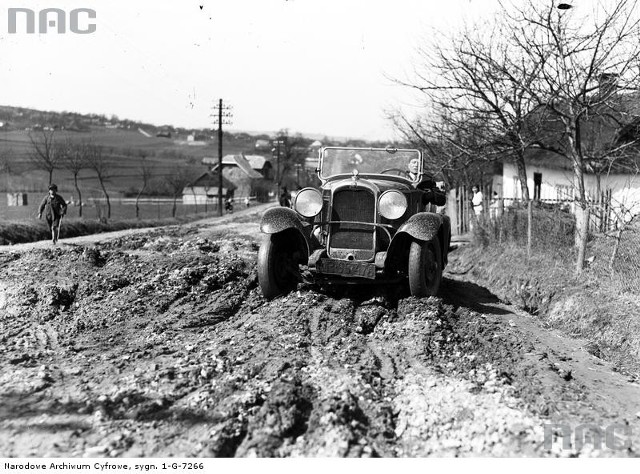 Kiedyś były zazwyczaj piaskowe drogi . A gdy padał deszcz było tak jak na zdjęciu . 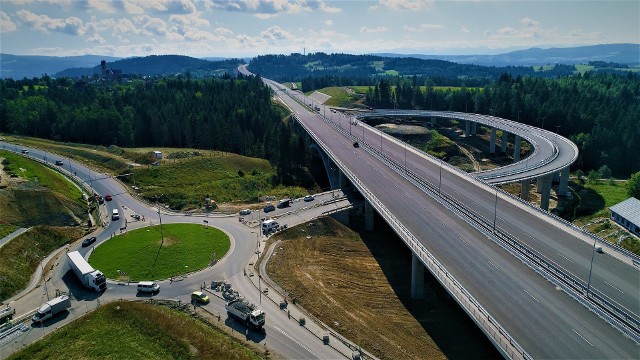 Teraz drogi nie są piaskowe tylko asfaltowe. Ciekawostka :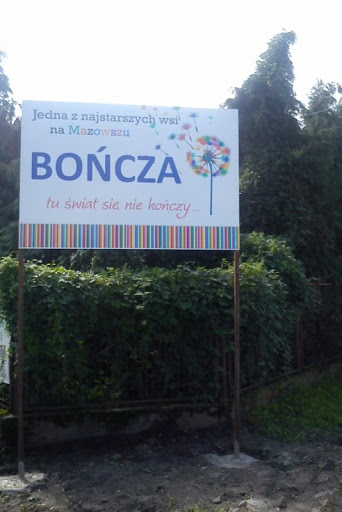 Bończa to jedna z najstarszych wsi na Mazowszu Wiktoria Wojciechowska 